Titel ggf. UntertitelAkad. Titel Vorname Name des AutorsFirma/Universität, Stadt, LandAkad. Titel Vorname Name des Co-AutorsFirma/Universität, Stadt, LandZusammenfassung
Danke, dass Sie sich entschieden haben unsere Word-Vorlage zu benutzen. Mit dem Verwenden der angelegten Absatz- und Zeichenformate tragen Sie dazu bei, dass die Übertragung Ihres Manuskripts gut funktioniert. Unten aufgeführt sind die meistgebrauchten Absatz- und Zeichenformate mit ihrer Bezeichnung. Bitte öffnen Sie sich die Formatvorlage, damit Ihnen alle angelegten Formate angezeigt werden. Sollte die Formatierung, die Sie brauchen, nicht dabei sein, ist das kein Problem. Bitte legen Sie dafür ein weiteres Format an.1. Einführung2. Hauptkapitel2.1 UnterkapitelTab. 1: Fortlaufende Nummerierung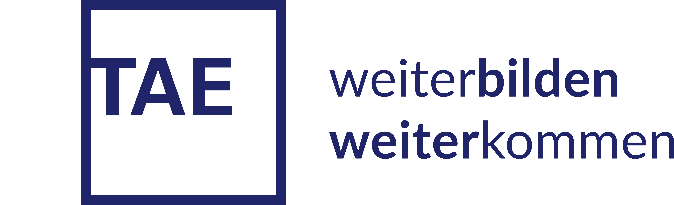 Abb. : Fortlaufende Nummerierung und kontrastreiche Darstellung (Veröffentlichung im Tagungsband in Farbe)Literatur[1] XYZ[2] XYZ...[N] XYZAnmerkung zur Korrektur: Bitte sehen Sie das Manuskript auf Fehler sorgfältig durch. Die Manuskripte werden in der vom Autor eingereichten Fassung gedruckt. Korrekturen beschränken sich auf das Layout.xyTextTextTextText